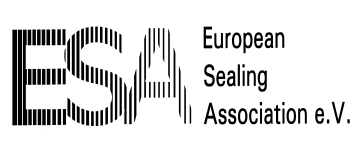 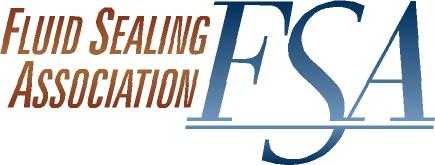 COMPRESSION PACKINGWORKING GROUPGo-to-Meeting Conference                                                       May 30, 2018Present:	Hans Dekker – A.W. Chesterton			hans.dekker@chesterton.com 	John Morton – John Crane				John.Morton@johncrane.co.uk David Edwin Scott – ESA				david.edwinscott@europeansealing.comRalf Vogel – Burgmann Packing 			ralf.vogel@burgmannpackings.ie  Antonio Morales - Empak Spirotallic Mexicana SA DE CV	technology@empak.com.mxThomas Jessup – EGC 				thomjessup@egc-ent.com 		Mike Kupin – Garlock Sealing Technologies		mike.kupin@garlock.comChris Boss - Garlock Sealing Technologies		chris.boss@garlock.comJim Drago - Garlock Sealing Technologies 		jim.drago@garlock.comGuillermo San Martin	- Empak Spirotallic Mexicana SA DE CV		ingenieria@empak.com.mxGreg Raty – Slade					graty@slade-inc.com Phil Mahoney – A.W. Chesterton		 	Phil.Mahoney@chesterton.com Henri Azibert - FSA		(603) 475-4335	henri@fluidsealing.comAbsent: Lee Gillette – WL Gore				lgillett@wlgore.com Mandy Wittenberg – W.L Gore			mwittenb@wlgore.com Jakub Marczyk – James Walker			jakub.marczyk@jameswalker.biz Linda Finnegan – New England Braiding		Linda@anti-keystone.comRon Frisard - A.W. Chesterton			Ron.Frisard@chesterton.com Carl Jones – WL Gore					chjones@wlgore.com Larry Sheffield – Inertech				larrysheffield@inertech.comMichael Hamoy – John Crane				Michael.Hamoy@johncrane.com David Mitchell – ESA					daemitch@btinternet.com   María García Gorrichategui - Montero Fye S.A	laboratorio@monterofye.com Lewis Geoffrey – Dupont 				Geoff.Lewis@dupont.com Francesca Torriani - General Packing			francescatorriani@generalpacking.comMartin Coulthard – James Walker			martin.coulthard@jameswalker.bizRob Garlock – EGC					robertg@egc-ent.comPatricia Pichardo – Spirotallic Mexicana SA DE CV	desarotecno@empak.com.mx Mark Neal – ESA 					markneal@europeansealing.comLaverne Fernandes - Garlock Sealing Technologies 	laverne.fernandes@garlock.com Mark Richardson – James Walker			mark.richardson@jameswalker.bizArthur Hernandez – Nippon Pillar			arthur.hernandez@nipponpillar.com Approval of AgendaHandbookReformat of existing material Review Process Sent to Hope for FSA review process – sent to voting members and on SharePoint for all to review - Sent to David and Mark for ESA review process – In progress to send to the Packing DivisionAll to send comments if anything needs to be changedJoint FSA ESA Projects-Pump Packing Friction StudyNo response on money due to CETIM for latest tests on carbon packing - Project Complete  LCC Ryan Neris from Ergoseal revised the spreadsheet program – Henri to double checking results and formulas - Henri to send to all to use and check Change of the LCC platform – No Schedule yet but John Crane has committed support Valve Packing Study CETIM prepared Spreadsheet – make it a bit more user friendly Still under consideration: Two more tests with different variables – Two different Packings and two different installation methods – Still waiting for updateESA – PD 002 (BS 4371) Test methods for aspects that are specified such as minimum or maximum contents or other attributes to be listed – Not much feedback – Another go at the AGM and request for comments – David to work on another draft but feedback is needed – contents and attributes – All to send comments and request copy of latest draft if needed Education projects.FSA Webinar(s) Series on bolt lubrication Phil working with Ron and Trish Stanislas – In progress envision two parts, K factors , trying to get Jet Lube involved Use new manual to base webinars – for the futureEmission Summit/Pump summit Training –Scheduled for June 25th – Courses to offer Packing and gaskets same as last year – Expansion joints and mechanical seals for two more classes – Marketing promotion – Hope has info – need to firm up times – plan for 10:00 AM to 12:00 PM and 1:00 PM to 3:00 PM – Phil to clarify with Lindsey from KCIESA Packing training material ESA working on the animations and voice over – good progress Delivery/platform method – Getting new website that will allow showing of the training material – New software tools KnowledgeBaseSealing Sense Articles Repository –Mechanical seal articles almost complete – Will need volunteers from the Packing group to enter the packing sealing sense data into the system – Ron and Linda will help – Henri to discuss with them how to enter the material, possibly set up separate meeting – Henri to check with Ron and Linda – Need to follow up with John Galla for administrative access.  Folder set up on SharePoint to gather material – Start breaking down the handbook – Topic list started ESA Participation – Right now focusing on own websiteStandards & RegulationsAPI 622 – 640 -  641- 602 - 623 –  621 - 608622 – 1/8” cross section – 100 PPM no adjustments – 624 defers to 622 – In the 3rd edition of 622, if multiple sites manufacture a product, it needs to have all products from different sites tested  621 reconditioning was up for ballot – Reaffirmed with changes and modifications641 Clarification 608 to require 641 testing624 – Testing for same product not required from every manufacturing site – resolution concerning acceptability of previous testing - Text to specify packing must pass 622 3rd edition and 2d edition results valid if less than 100 PPM with no retorque – Ballot results?6FA Fire Test committee – Using API 607 for packing should be good enough – Did not see any need to resurrect API 589 – Monitor at this point – 589 has not been reissued or maintained, so it is obsolete and not recognized by API – Only 607 is currentISO 15848 – no activity – TaLuft being modified fall 2018 and would point to 15848 – TaLuft certificate existing will be still valid but new testing will be to 15848 – that is only for valves and not packing – (discussed at ESA gasket meeting – discussion on temperature classes)EN 16752 – no activityEmission RegulationEPA Rule on Methane still in effect and Congress reaffirmed – Also Court action to keep Regulation in placeStates action monitoring: Pennsylvania, California, Colorado, WyomingCanada rule –issued on May 9, 2018 http://laws-lois.justice.gc.ca/PDF/SOR-2018-66.pdf  - Focus on LDAR program starting page 28Alberta proposed regulation http://www.aer.ca/documents/directives/Directive060_Draft.pdf - comments submitted on May 28, 2018 – Fugitive leaks exception at 10,000 ppmv, argued for 500 ppmv level – Henri to include response with the notesMexico drafting methane rule now.   Draft rule by mid-May to be published before new Administration comes in in December – Antonio and Guillermo involved – Have not seen any drafts yetIED (Industrial Emissions Directive) BATIS (Best Available Techniques Information System) and Brefs – Henri to distribute David Mitchell’s updateWTO EGA Tariff trade wars – Problems on the horizon – new list of included HS codes to be issued on June 15EU Drinking water standards –  EDW – See David Mitchell’s updateFood contact Graphite – EC 1935/2004: Follow German regulation and declare compliance from ESA -  Shunk Conducting migration testEPA Clean Water – No actionPFOA ContaminationEPA label PFAS 'hazardous' (polyfluoroalkyl substances) at National Leadership Summit and effort to designate PFOA and PFOS as “hazardous substances”.2020 regulation will list this as an SVHC with an acceptable threshold of 20ppb:  http://www.sgs.com/en/news/2017/06/safeguards-09717-eu-regulates-pfoa-and-related-substances-under-reach .  OtherPublicationsSealing Sense ArticlesBolting and Lubricants (Trish/Phil)Article on Packing Failure Modes? – Chris Boss has article on trouble shooting – Henri to notify when dueFire Test Standards- Matt Wasielewski - End of Year once 6FA progresses.624 Standard Update- Guillermo (Empak)Compression Packing Handbook release.  TBDOtherPump EngineerChemical EngineeringBICFlow controlKCI Valve WorldOutreach Projects  Fluor/Canada – Not activeVMAA&M Pump ShowHI Upcoming Technical Meeting - Guide books recommendation – Mechanical Seal handbook update - Commercial Buildings, packing write-up – Slurry Webinar – Condition Monitoring for rotary pumps – Engineering Data Book – Variable Speed Drive WebinarPotential co-location Fall 2019Emission Summit – June 26, 27, 2018 – http://americas.fugitive-emissions-summit.com/  - Training on June 25, 2108KCI Pump Summit – June 26, 27, 2018 – Henri to do keynote session on Standards – training classes for Mechanical Seals, and Expansion JointsIndustrial Valve Summit 22/23 May 2019 in BergamoAPI 682 new Chair and vice chair – Meeting restarted – Category 4?  High pressure to 100 bar? Annex?Fall Refining Meeting – Monitor activity – Possible Gasket testing standard presentation – 4C conference EPA is considering testing with other than methane – Enforcement issue with control valves – Issue with higher temperature and safety with methane – to keep monitoringPower Gen – no planChinese Packing and Gasket Association – Keep channels open Indian Sealing Association – MonitorSTLE – Interview for TLT magazine BHRG David to monitor Pump Summit with Valve World also taking place 27-29 of November 2018 in Dusseldorf – Abstract 27 of May – Friction project final formulation and LCC abstract submitted - Also EDF PPrime sealing workshop with possibly more emphasis on testing New BusinessMethods for testing ultra-high temp testing methods - TBDK-factor study of lubes – Include gasket group - ASTM WK 56884 addressing this – TBDPoland Seal Conference - 2018 Presentation for ESA by David – good conference with lots of papersNext SessionMonday July 9, 2018 9:00 AMAdjournhva 05/30/18